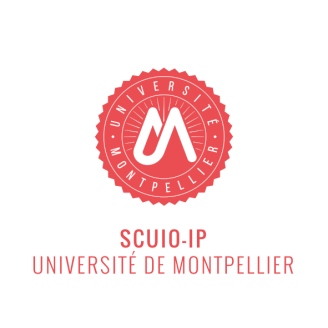 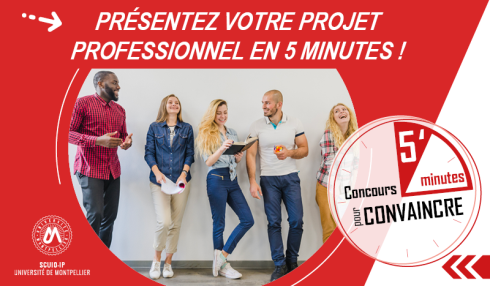 Civilité :Nom :Prénom :Téléphone :Mail :Faculté, école ou institut :Intitulé exact du Diplôme :………………………………………………………………………………………………Projet professionnelConsignes * Votre présentation écrite doit comporter : 1) la catégorie, 2) le titre et 3) le résumé de votre projet professionnel.Critères d’évaluation de l’écrit Votre présentation écrite doit :Être correctement rédigé et structuré : respecter la longueur indiquée de 300 mots, avoir un style soigné, être percutante.Énoncer clairement votre objectif professionnel et les moyens à mettre en œuvre pour l’atteindre et sa finalité.Indiquer quel poste ou fonction vous souhaiteriez occuper : activités que vous allez prendre en charge, quelles sont les compétences mobilisées.Mettre en évidence votre motivation : précisez l’origine de ce projet, le lien avec votre parcours, ce qui vous pousse à le réaliser, les valeurs « moteur », le secteur d’activité choisi.Merci de compléter la partie ci-dessous et de l’envoyer avant le 17 janvier à minuit à : scuioip-baip@umontpellier.fr…………………………………………………………………………………………………Catégorie (A, B ou C) : Titre : Résumé (300 mots) :  Nombre de mots :